Dear Larissa Andrade,					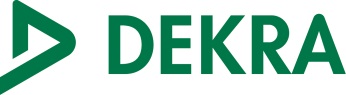  
You are heartly invited to our final conference of the project ProfDRV
in Bonn, Germany, 13./14.12.2012 in the premises of Gustav - Stresemann-Institut, Bonn (http://www.gsi-bonn.de/).

The conference lasts two days. We expect participants from all over Europe. The project partner will report about their research concerning the minimum qualification standards of professional drivers in Europe.

The DEKRA Akademie will cover the costs for travel and hotel. There is no additional conference fee.

With regards,
Mit freundlichen Grüßen
 
Malte Stamer
 
------------------------------------------------------------------------------------------------------
DEKRA Akademie GmbH
Stuttgart * B2 Bildungspolitik und -strategie, Päd. Ltg.
Handwerkstraße 15 * 70565 Stuttgart
Tel.: +49.711.7861-3687 * Fax: +49.711.7861-2655
mailto:malte.stamer@dekra.com * http://www.dekra-akademie.de
------------------------------------------------------------------------------------------------------
DEKRA. Alles im grünen Bereich.
------------------------------------------------------------------------------------------------------
DEKRA Akademie GmbH
Sitz Stuttgart, Amtsgericht Stuttgart, HRB-Nr. 14985
Vorsitzender des Aufsichtsrates: Stefan Kölbl
Geschäftsführer: Jörg Mannsperger